ANS BRYNINCGCET15 - General Programme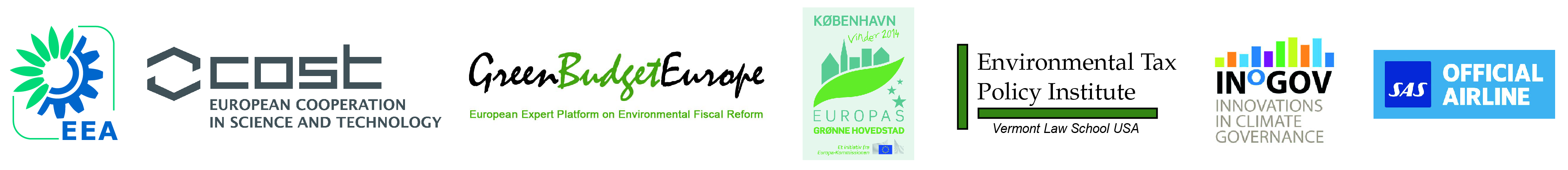 WEDNESDAY 24th SEPTEMBER                                                                                                                  see pageWEDNESDAY 24th SEPTEMBER                                                                                                                  see pageWEDNESDAY 24th SEPTEMBER                                                                                                                  see page19.00-21.00Welcome reception at DOME OF VISIONS, Søren Kierkegaards Plads9THURSDAY 25th SEPTEMBER                                                                                                                      see pageTHURSDAY 25th SEPTEMBER                                                                                                                      see pageTHURSDAY 25th SEPTEMBER                                                                                                                      see page8.45-9.10Welcome59.10-9.50Keynote lecture:Jock Martin (Hans Bruyninckx) EEA (European Environment Agency)Environmental taxation and the transition to a green economy149.50-10.30Keynote lecture:Prof. Michael Grubb, University College LondonTime to take stock – changing the role and narrative of environmental taxation 1510.30-11.00Tea & coffee break11.00-12.45Parallel sessions ISAL I: Environmentally harmful subsidiesSalon F: Acceptability and communicationRoom 4: Green innovationRoom 5: Tax expenditures and incentivesRoom 6: RenewablesRoom 9: Energy transitionRoom 10: Emissions trading24-2612.45-13.45Lunch (sandwich)13.45-15.30Parallel sessions IISAL I: Environmental fiscal reformSalon F: Managing fossil fuelsRoom 4: Costing transitionsRoom 5: Border-tax adjustments and trade lawRoom 6: Water management and offsetsRoom 9: Carbon taxes ex-postRoom 10: Maritime and aviation emissions26-2815.30-16.00Tea & coffee break16.00-16.20Keynote: Prof. Claudia Dias Soares, Portugal’s Green Tax CommissionA green tax proposal to address fiscal and environmental issues2016.20-16.40Keynote: Chris Boyd, European CommissionEnvironmental fiscal reform in the EU2116.40-17.50Panel debate on fiscal consolidation and environmental taxationChair: Prof. Paul Ekins, University College LondonPanelists: Fabrizia Lapecorella, Ministry of Economy and Finance (Italian EU Presidency)Ian Parry, IMF (International Monetary Fund)Chris Boyd (European Commission) and Claudia Dias Soares (Portugal’s Green Tax Commission)19-2218.15-Optional harbor boat tour with transfer via Langelinie/Little Mermaid to JOSTY919.00Bus departure to JOSTY from Hotel Copenhagen Strand, Havnegade 3719.30-22.30Conference dinner, Restaurant JOSTY, Pile Allé 14a, Frederiksberg9FRIDAY 26th SEPTEMBER                                                                                                                            see pageFRIDAY 26th SEPTEMBER                                                                                                                            see pageFRIDAY 26th SEPTEMBER                                                                                                                            see page8.45-10.30Parallel sessions IIISAL I: Fuel taxationSalon F: Political economyRoom 4: Cleaner TechnologiesRoom 5: State aidRoom 6: Climate adaptationRoom 9: Green tax policyRoom 10: Carbon credits28-3010.30-11.00Tea & coffee break11.00-11.45Keynote lecture:Counsellor Ludivine Tamiotti, WTO (World Trade Organization)The trade and climate change debate and the topic of border tax adjustments1611.45-12.15Kreiser Award 12.15-13.30Buffet lunch (salon C and D in ground floor)13.30-15.15Parallel sessions IVSAL I: Road transportSalon F: Mobilizing actorsRoom 4: Accounts and modellingRoom 5: Consumption taxesRoom 6: State vs marketsRoom 9: Emerging schemesRoom 10: Implementation and compliance31-3315.15-15.45Tea & coffee break15.45-16.25Keynote lecture:Prof. Thomas Sterner, IPCC coordinating lead author and University of GothenburgAre carbon taxes the solution? Design of policies to deal with climate change1716.25-17.00Keynote lecture:Prof. Andy Jordan, Tyndall Centre, University of East AngliaPolicy innovation in a changing climate: sources, patterns and effects (INOGOV)1817.00-17.20Next year’s conferenceGCET16 Host17.20-17.30Closing remarksProf. emeritus Larry Kreiser, Cleveland State University